Для исполнения плана проведения мероприятий ко Дню солидарности в борьбе с терроризмом в МКОУ «Шаласинская СОШ » были проведены следующие мероприятия:Общешкольная линейка с приглашением родителей, где руководитель ОБЖ выступил с докладом«О мерах профилактики экстремизма; терроризма и национализма, принимаемых в МКОУ Шаласинская СОШ».Конкурс рисунков «Мы за мир на планете».В 5-7классах проведены уроки музыки «Миру-Мир».В школьной библиотеке был организована книжная выставка: «Мы- против террора!».По окончании мероприятия был организована  встреча родителей с представителями сотрудников силовых структур Каякентского района, где были озвучены меры,  принимаемые и необходимые для принятия профилактических мер по предотвращению террористических актов на территории района и в целом по Республике.В течение месяца сентябрь на всех классных часах запланированы родительские собрания с представителями духовенства села.Все мероприятия были проведены организованно с участием администрации школы, учителей и школьников.Конкурс эссе среди учащихся на тему: «Противодействие идеологии терроризма».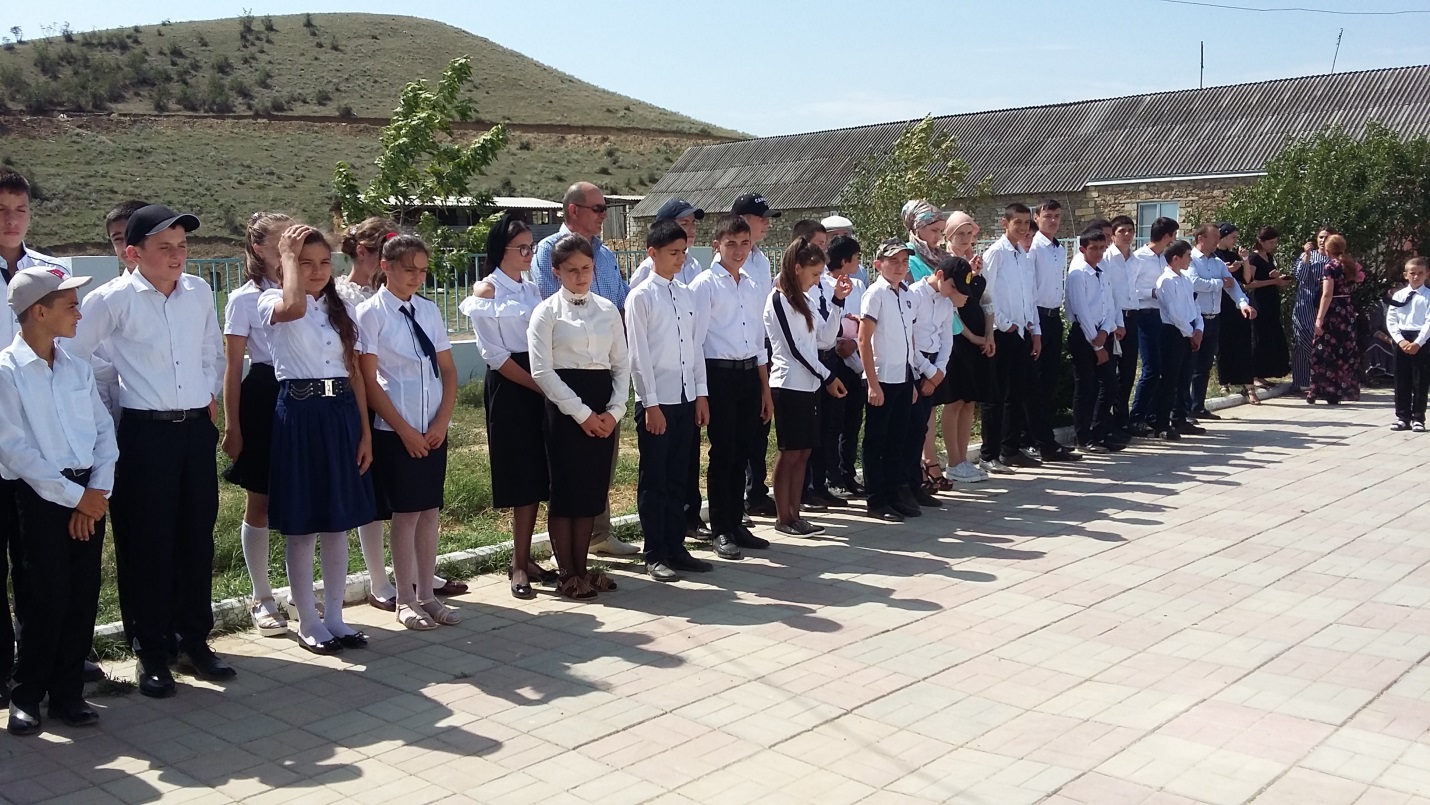 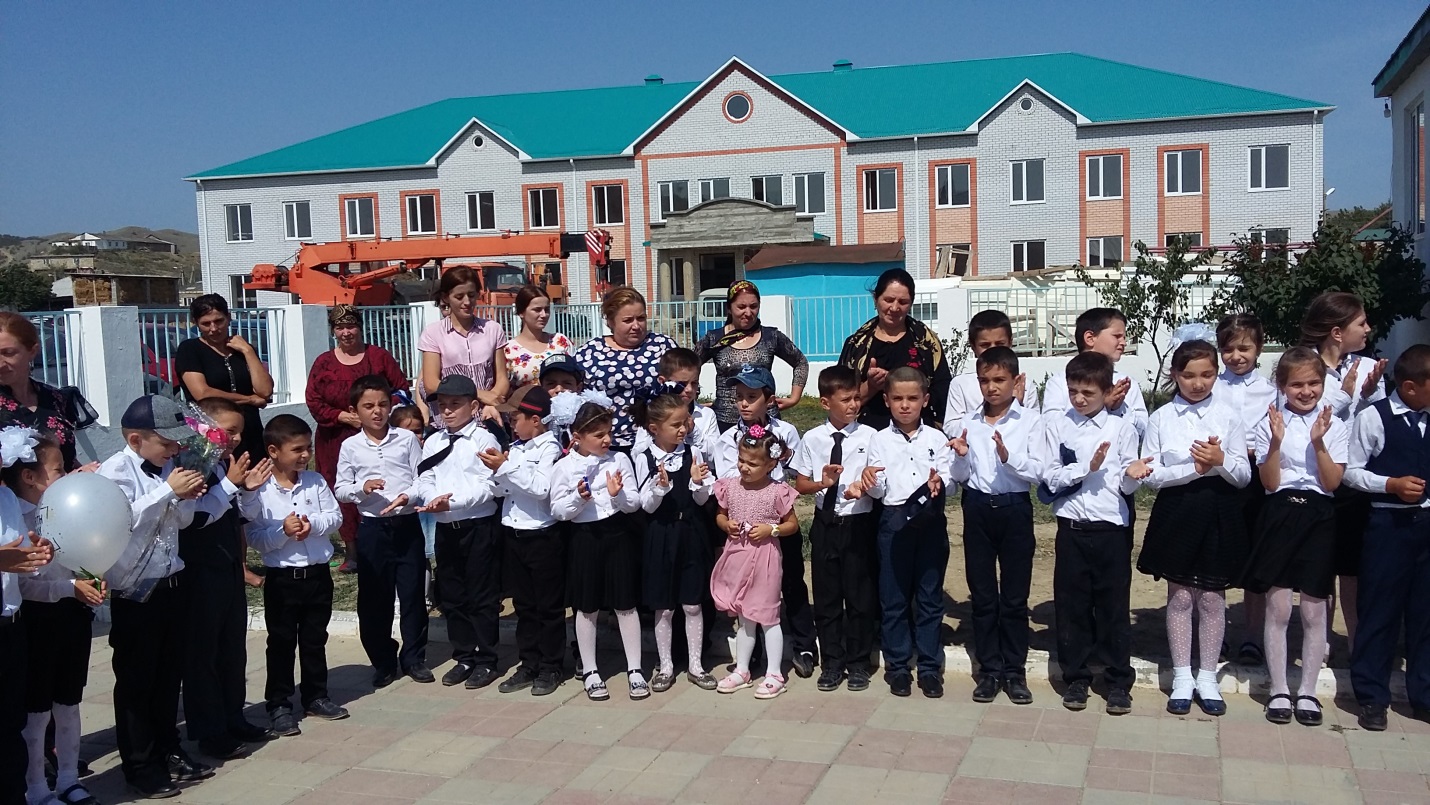 Победитель конкурса «Мы за мир на планете».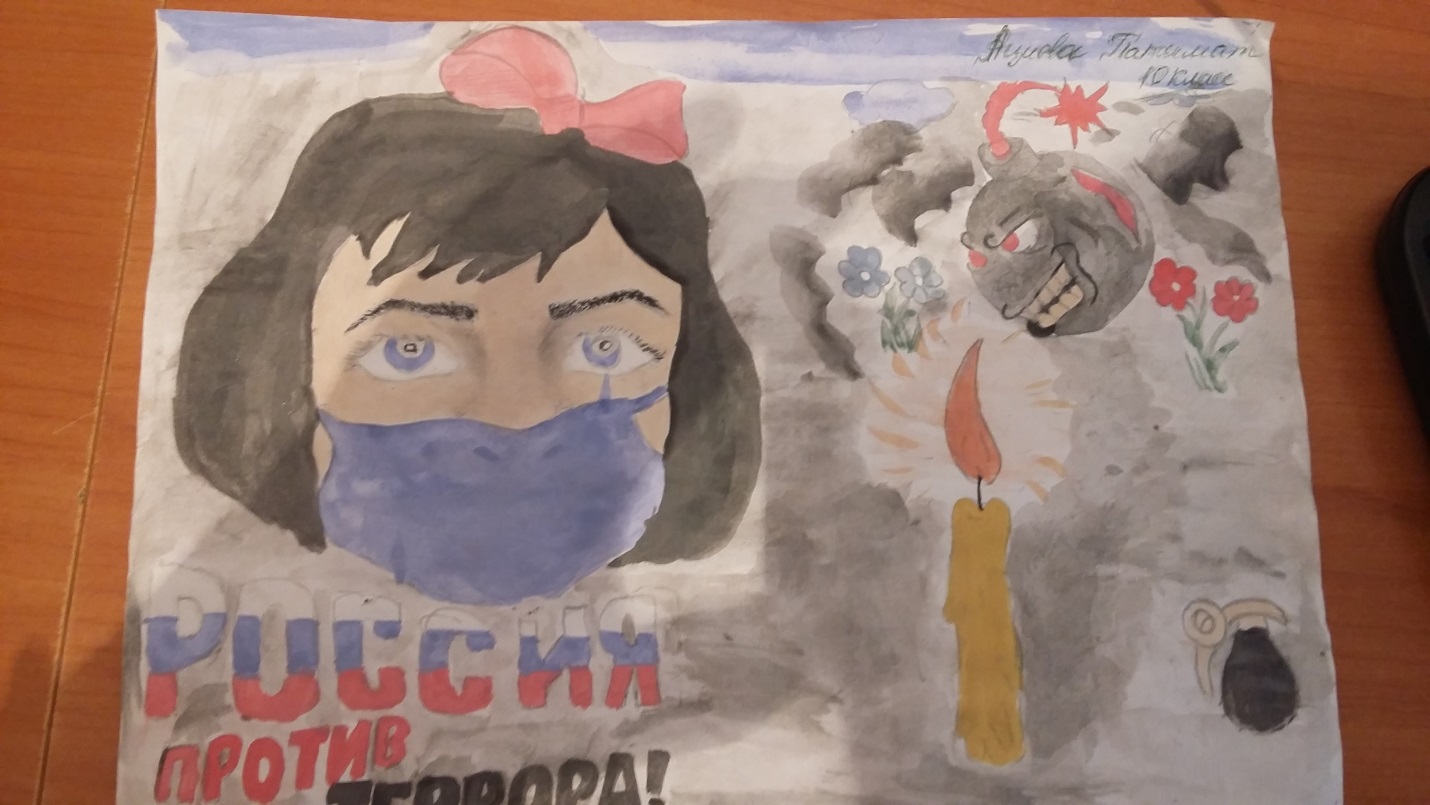 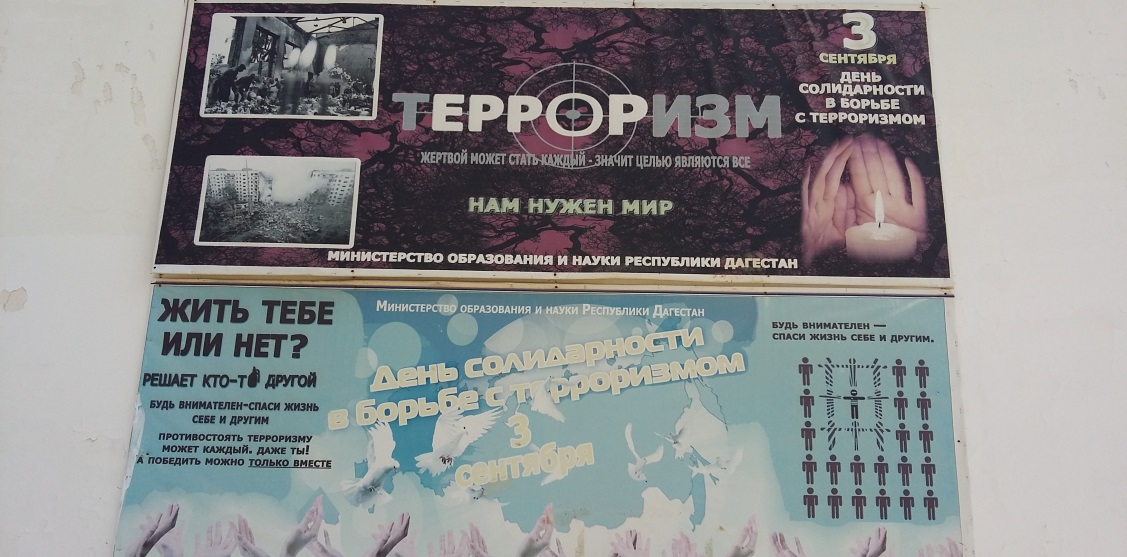 Гости мероприятия: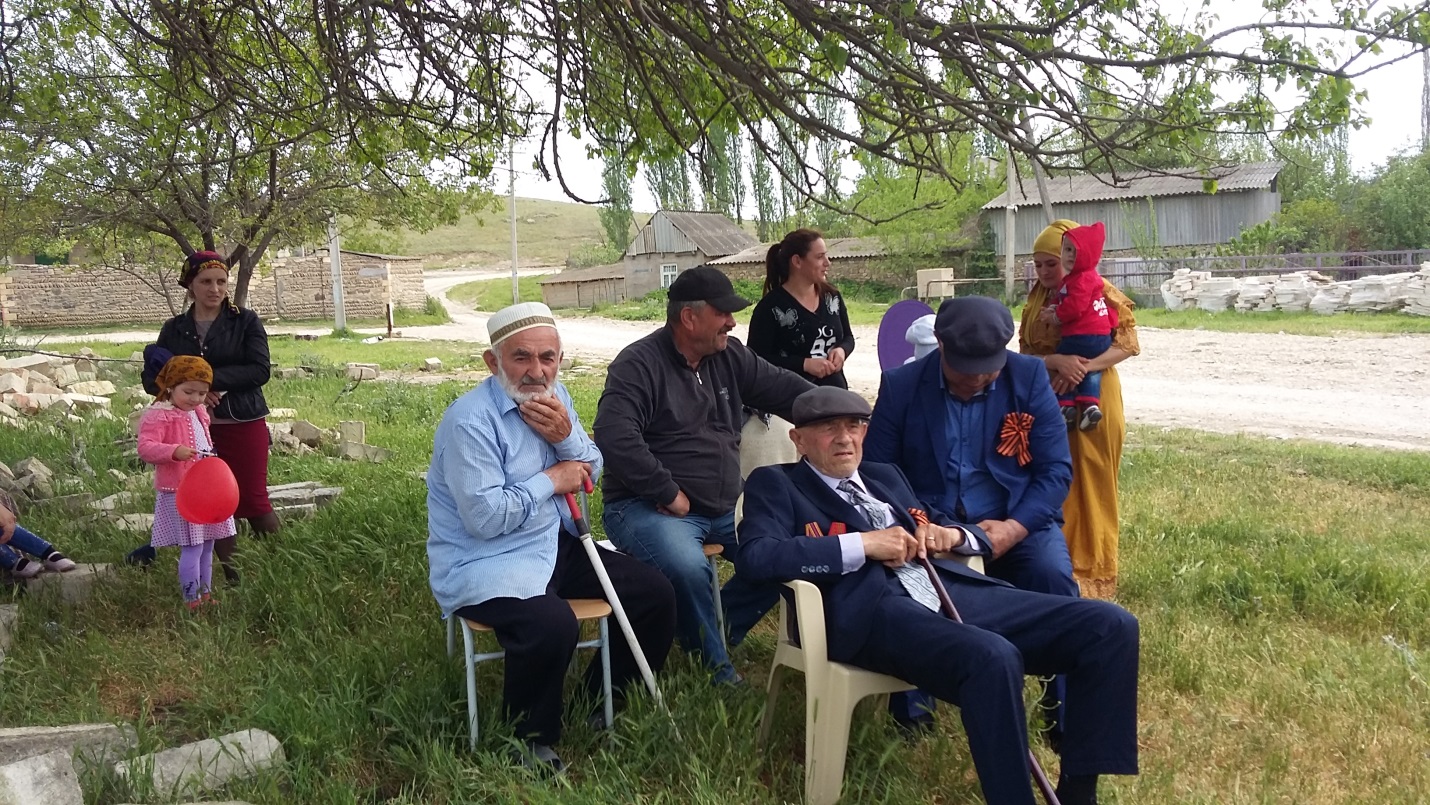 Зам дир по ВР:                                 Абдусаламов А.Ш.